Ben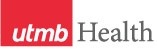 WEEKLY RELAYSWEEKLY RELAYSAugust 16, 2018YOUR DEPARTMENT NEWS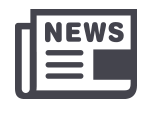 YOUR DEPARTMENT NEWSYOUR DEPARTMENT NEWSUTMB NEWS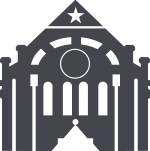 UTMB NEWSOSAA2018 UTMB Global Health Education Symposium | Call for Abstracts | Poetry Contest | Global/Local Themed Photography ContestPlease save the date for the 2018 UTMB Global Health Education Symposium: Translating Global Health into Community Engagement. Please check our conference website for updates: https://www.utmb.edu/globalhealth/resources/7th-annual-symposiumREGISTER NOW: https://bit.ly/2OiCVqC Call for Abstracts | Deadline: August 24, 2018, 5pmThe UTMB Collaborating Center for Global Health is proud to announce a call for abstracts for the 7th Annual Global Health Education Symposium – Translating Global Health into Community Engagement to be held in Galveston, Texas on Saturday, October 13th, 2018. We welcome abstracts from all fields involved in global health work or domestic work with underserved populations (medical, research, social sciences, public health, health professions, etc.).Trainees (students enrolled in a degree program, Residents, Postdoctoral Fellows, Clinical Fellows) will be automatically considered for monetary Poster Awards.Submission guidelines and more information can be found on the submission website: https://www.surveymonkey.com/r/GVWBXBCPoetry Contest | Deadline: September 21, 2018, 5pmTrainees (students in any program, residents, fellows) can submit a poem that they have written about a global health field experience in a low-income country or a local (domestic) low-resource setting. Submission website: https://www.surveymonkey.com/r/RLZ359BHow to access the ‘Pulse’ videosThere are multiple ways to access the Pulse video messages. In addition to the recap in Weekly Relays, you can watch and listen to the videos from the Office of the President web site (http://www.utmb.edu/president/pulse). Modern web browsers work best. If you are at a PC without audio or speakers, you can turn on closed captioning on the web site, by clicking the “CC” symbol in the video player tool bar. You will see captions if the sound is muted. Or, you can access the transcripts on the web site to read the messages; a transcript accompanies each video. If you are a social media user, the videos (with subtitles) are posted to the UTMB employee Facebook page, I Am UTMB. (www.facebook.com/IamUTMB/).OSAA2018 UTMB Global Health Education Symposium | Call for Abstracts | Poetry Contest | Global/Local Themed Photography ContestPlease save the date for the 2018 UTMB Global Health Education Symposium: Translating Global Health into Community Engagement. Please check our conference website for updates: https://www.utmb.edu/globalhealth/resources/7th-annual-symposiumREGISTER NOW: https://bit.ly/2OiCVqC Call for Abstracts | Deadline: August 24, 2018, 5pmThe UTMB Collaborating Center for Global Health is proud to announce a call for abstracts for the 7th Annual Global Health Education Symposium – Translating Global Health into Community Engagement to be held in Galveston, Texas on Saturday, October 13th, 2018. We welcome abstracts from all fields involved in global health work or domestic work with underserved populations (medical, research, social sciences, public health, health professions, etc.).Trainees (students enrolled in a degree program, Residents, Postdoctoral Fellows, Clinical Fellows) will be automatically considered for monetary Poster Awards.Submission guidelines and more information can be found on the submission website: https://www.surveymonkey.com/r/GVWBXBCPoetry Contest | Deadline: September 21, 2018, 5pmTrainees (students in any program, residents, fellows) can submit a poem that they have written about a global health field experience in a low-income country or a local (domestic) low-resource setting. Submission website: https://www.surveymonkey.com/r/RLZ359BHow to access the ‘Pulse’ videosThere are multiple ways to access the Pulse video messages. In addition to the recap in Weekly Relays, you can watch and listen to the videos from the Office of the President web site (http://www.utmb.edu/president/pulse). Modern web browsers work best. If you are at a PC without audio or speakers, you can turn on closed captioning on the web site, by clicking the “CC” symbol in the video player tool bar. You will see captions if the sound is muted. Or, you can access the transcripts on the web site to read the messages; a transcript accompanies each video. If you are a social media user, the videos (with subtitles) are posted to the UTMB employee Facebook page, I Am UTMB. (www.facebook.com/IamUTMB/).OSAA2018 UTMB Global Health Education Symposium | Call for Abstracts | Poetry Contest | Global/Local Themed Photography ContestPlease save the date for the 2018 UTMB Global Health Education Symposium: Translating Global Health into Community Engagement. Please check our conference website for updates: https://www.utmb.edu/globalhealth/resources/7th-annual-symposiumREGISTER NOW: https://bit.ly/2OiCVqC Call for Abstracts | Deadline: August 24, 2018, 5pmThe UTMB Collaborating Center for Global Health is proud to announce a call for abstracts for the 7th Annual Global Health Education Symposium – Translating Global Health into Community Engagement to be held in Galveston, Texas on Saturday, October 13th, 2018. We welcome abstracts from all fields involved in global health work or domestic work with underserved populations (medical, research, social sciences, public health, health professions, etc.).Trainees (students enrolled in a degree program, Residents, Postdoctoral Fellows, Clinical Fellows) will be automatically considered for monetary Poster Awards.Submission guidelines and more information can be found on the submission website: https://www.surveymonkey.com/r/GVWBXBCPoetry Contest | Deadline: September 21, 2018, 5pmTrainees (students in any program, residents, fellows) can submit a poem that they have written about a global health field experience in a low-income country or a local (domestic) low-resource setting. Submission website: https://www.surveymonkey.com/r/RLZ359BHow to access the ‘Pulse’ videosThere are multiple ways to access the Pulse video messages. In addition to the recap in Weekly Relays, you can watch and listen to the videos from the Office of the President web site (http://www.utmb.edu/president/pulse). Modern web browsers work best. If you are at a PC without audio or speakers, you can turn on closed captioning on the web site, by clicking the “CC” symbol in the video player tool bar. You will see captions if the sound is muted. Or, you can access the transcripts on the web site to read the messages; a transcript accompanies each video. If you are a social media user, the videos (with subtitles) are posted to the UTMB employee Facebook page, I Am UTMB. (www.facebook.com/IamUTMB/).Latest ‘Pulse’ video discusses Bay Area Regional Medical Center announcement:In the newest Pulse video, which was recorded Aug. 14 and posted to the web Aug. 16, President Callender discusses the recent announcement regarding UTMB’s letter of intent to negotiate to lease the Bay Area Regional Medical Center in Webster. Highlights from the video message include the following:A lease would allow us to re-open a facility that debuted in 2014 but closed in May of this year.The facility would enable us to extend our inpatient operations beyond our current League City Campus.Some have asked how we can consider this lease when we are working so hard to become more efficient for the long-term, in response to significant changes in the health care industry and academic medicine—changes that affect funding across all areas of our mission. While that important work continues, we must also make strategic investments for the future.Having a larger geography, better collaboration with community physicians and an opportunity to expand our education and research program beyond their current borders will be critical to the long-term success of our mission. UTMB has worked closely with the University of Texas System Board of Regents in considering this opportunity. Based on the projected financial outcomes, this venture is consistent with our work to transform and it makes sense for UTMB to pursue.We’ll let everyone know if and when a final lease agreement is reached.In the meantime, Dr. Callender and members of the executive team can be available to meet with groups to talk about where we are with creating additional efficiencies, thinking about the future, and thinking about what our geography and reach should be.For additional context on why a robust clinical enterprise is essential to the education and research mission of academic health science centers like UTMB, view this panel discussion from the Aug. 9 UT System Board of Regents meeting. It features Dr. Callender, along with the presidents of UT Health Northeast in Tyler and UT Health in Houston.Latest ‘Pulse’ video discusses Bay Area Regional Medical Center announcement:In the newest Pulse video, which was recorded Aug. 14 and posted to the web Aug. 16, President Callender discusses the recent announcement regarding UTMB’s letter of intent to negotiate to lease the Bay Area Regional Medical Center in Webster. Highlights from the video message include the following:A lease would allow us to re-open a facility that debuted in 2014 but closed in May of this year.The facility would enable us to extend our inpatient operations beyond our current League City Campus.Some have asked how we can consider this lease when we are working so hard to become more efficient for the long-term, in response to significant changes in the health care industry and academic medicine—changes that affect funding across all areas of our mission. While that important work continues, we must also make strategic investments for the future.Having a larger geography, better collaboration with community physicians and an opportunity to expand our education and research program beyond their current borders will be critical to the long-term success of our mission. UTMB has worked closely with the University of Texas System Board of Regents in considering this opportunity. Based on the projected financial outcomes, this venture is consistent with our work to transform and it makes sense for UTMB to pursue.We’ll let everyone know if and when a final lease agreement is reached.In the meantime, Dr. Callender and members of the executive team can be available to meet with groups to talk about where we are with creating additional efficiencies, thinking about the future, and thinking about what our geography and reach should be.For additional context on why a robust clinical enterprise is essential to the education and research mission of academic health science centers like UTMB, view this panel discussion from the Aug. 9 UT System Board of Regents meeting. It features Dr. Callender, along with the presidents of UT Health Northeast in Tyler and UT Health in Houston.TOPICSLEGEND	PATIENT CARE	EDUCATION & RESEARCH	INSTITUTIONAL SUPPORT	CMC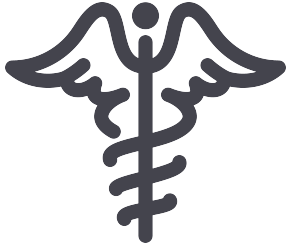 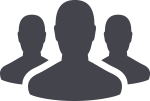 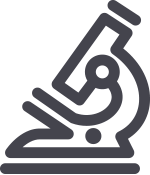 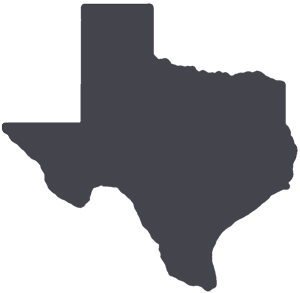 	PATIENT CARE	EDUCATION & RESEARCH	INSTITUTIONAL SUPPORT	CMC	PATIENT CARE	EDUCATION & RESEARCH	INSTITUTIONAL SUPPORT	CMC	PATIENT CARE	EDUCATION & RESEARCH	INSTITUTIONAL SUPPORT	CMCAROUND UTMB (Use the legend above to quickly find items of interest to your team)AROUND UTMB (Use the legend above to quickly find items of interest to your team)AROUND UTMB (Use the legend above to quickly find items of interest to your team)AROUND UTMB (Use the legend above to quickly find items of interest to your team)AROUND UTMB (Use the legend above to quickly find items of interest to your team)Monthly financial update—results as of July 31: For the month of July, financial results showed a positive bottom line (adjusted margin) of $0.8 million—which was $6.2 million better than where we had planned to be for the month.On a year-to-date basis, results showed an adjusted margin loss of $1.4 million—$7.1 million less than where we planned to be for the fiscal year at the end of July. That means, we are only $7.1 million away from getting back to our planned budget to close out the fiscal year.As we prepare to end FY18 and look forward to FY19, we must continue to stay focused on improving the efficiency of our work and safeguarding our ability to fulfill our mission well into the future.Please continue to monitor iUTMB and the I Am UTMB Facebook page for President Callender’s Pulse Video updates regarding the actions UTMB is taking to transform how we accomplish our important mission work.You Count employee celebrations:UTMB would like to recognize our employees for participating in the 2018 You Count Employee Survey with the following celebrations. Events will include pizza and other refreshments. Galveston Campus – Aug. 28 (Academic Enterprise & Institutional Support) and Aug. 30 (Health System)League City Campus – Aug. 29Angleton Danbury Campus – Aug. 30Clinics and Other Remote Locations – Dates and times to vary by locationCorrectional Managed Care – Recognition to be handled separatelyMore event details are available at https://hr.utmb.edu/youcount/celebrations/. In terms of the You Count Employee Survey, managers now have access to the results and have been asked to share them with their teams by Sept. 21.Monthly financial update—results as of July 31: For the month of July, financial results showed a positive bottom line (adjusted margin) of $0.8 million—which was $6.2 million better than where we had planned to be for the month.On a year-to-date basis, results showed an adjusted margin loss of $1.4 million—$7.1 million less than where we planned to be for the fiscal year at the end of July. That means, we are only $7.1 million away from getting back to our planned budget to close out the fiscal year.As we prepare to end FY18 and look forward to FY19, we must continue to stay focused on improving the efficiency of our work and safeguarding our ability to fulfill our mission well into the future.Please continue to monitor iUTMB and the I Am UTMB Facebook page for President Callender’s Pulse Video updates regarding the actions UTMB is taking to transform how we accomplish our important mission work.You Count employee celebrations:UTMB would like to recognize our employees for participating in the 2018 You Count Employee Survey with the following celebrations. Events will include pizza and other refreshments. Galveston Campus – Aug. 28 (Academic Enterprise & Institutional Support) and Aug. 30 (Health System)League City Campus – Aug. 29Angleton Danbury Campus – Aug. 30Clinics and Other Remote Locations – Dates and times to vary by locationCorrectional Managed Care – Recognition to be handled separatelyMore event details are available at https://hr.utmb.edu/youcount/celebrations/. In terms of the You Count Employee Survey, managers now have access to the results and have been asked to share them with their teams by Sept. 21.Monthly financial update—results as of July 31: For the month of July, financial results showed a positive bottom line (adjusted margin) of $0.8 million—which was $6.2 million better than where we had planned to be for the month.On a year-to-date basis, results showed an adjusted margin loss of $1.4 million—$7.1 million less than where we planned to be for the fiscal year at the end of July. That means, we are only $7.1 million away from getting back to our planned budget to close out the fiscal year.As we prepare to end FY18 and look forward to FY19, we must continue to stay focused on improving the efficiency of our work and safeguarding our ability to fulfill our mission well into the future.Please continue to monitor iUTMB and the I Am UTMB Facebook page for President Callender’s Pulse Video updates regarding the actions UTMB is taking to transform how we accomplish our important mission work.You Count employee celebrations:UTMB would like to recognize our employees for participating in the 2018 You Count Employee Survey with the following celebrations. Events will include pizza and other refreshments. Galveston Campus – Aug. 28 (Academic Enterprise & Institutional Support) and Aug. 30 (Health System)League City Campus – Aug. 29Angleton Danbury Campus – Aug. 30Clinics and Other Remote Locations – Dates and times to vary by locationCorrectional Managed Care – Recognition to be handled separatelyMore event details are available at https://hr.utmb.edu/youcount/celebrations/. In terms of the You Count Employee Survey, managers now have access to the results and have been asked to share them with their teams by Sept. 21.       The Joint Commission Question of the Week—What to do when The Joint Commission arrives:What do I do when I hear that The Joint Commission surveyors are on site?A.     Run and hide!B.     Tour my unit/clinic to ensure everything is in compliance, all areas are properly cleaned and tidy, all items are stored properly, all patient health information is secure and all staff are aware of the survey.Answer: B (For more details, see the Last Minute Checklists posted on UTMB’s Joint Commission Preparedness website for inpatient and ambulatory areas: http://intranet.utmb.edu/QHS/TheJointCommission).       ITS Scholars Program accepting funding applications:The Institute for Translational Sciences’ Translational Research Scholars Career Development (ITS Scholars) program is accepting applications for funding. This early-mentored career development program aims to provide a mentored research experience leading to external funding of a project in clinical and/or translational research. Early-stage investigators with a doctoral degree and full-time appointments at UTMB at the level of assistant professor are eligible to apply. The Scholars award provides salary support for at least 75 percent of a university base salary for protected research time, as well as additional support for research supplies, coursework and conference travel. More details and application instructions may be found on the ITS website. A mandatory letter of intent to apply is due Oct. 1, and final applications are due Nov. 1.       The Joint Commission Question of the Week—What to do when The Joint Commission arrives:What do I do when I hear that The Joint Commission surveyors are on site?A.     Run and hide!B.     Tour my unit/clinic to ensure everything is in compliance, all areas are properly cleaned and tidy, all items are stored properly, all patient health information is secure and all staff are aware of the survey.Answer: B (For more details, see the Last Minute Checklists posted on UTMB’s Joint Commission Preparedness website for inpatient and ambulatory areas: http://intranet.utmb.edu/QHS/TheJointCommission).       ITS Scholars Program accepting funding applications:The Institute for Translational Sciences’ Translational Research Scholars Career Development (ITS Scholars) program is accepting applications for funding. This early-mentored career development program aims to provide a mentored research experience leading to external funding of a project in clinical and/or translational research. Early-stage investigators with a doctoral degree and full-time appointments at UTMB at the level of assistant professor are eligible to apply. The Scholars award provides salary support for at least 75 percent of a university base salary for protected research time, as well as additional support for research supplies, coursework and conference travel. More details and application instructions may be found on the ITS website. A mandatory letter of intent to apply is due Oct. 1, and final applications are due Nov. 1.Monthly financial update—results as of July 31: For the month of July, financial results showed a positive bottom line (adjusted margin) of $0.8 million—which was $6.2 million better than where we had planned to be for the month.On a year-to-date basis, results showed an adjusted margin loss of $1.4 million—$7.1 million less than where we planned to be for the fiscal year at the end of July. That means, we are only $7.1 million away from getting back to our planned budget to close out the fiscal year.As we prepare to end FY18 and look forward to FY19, we must continue to stay focused on improving the efficiency of our work and safeguarding our ability to fulfill our mission well into the future.Please continue to monitor iUTMB and the I Am UTMB Facebook page for President Callender’s Pulse Video updates regarding the actions UTMB is taking to transform how we accomplish our important mission work.You Count employee celebrations:UTMB would like to recognize our employees for participating in the 2018 You Count Employee Survey with the following celebrations. Events will include pizza and other refreshments. Galveston Campus – Aug. 28 (Academic Enterprise & Institutional Support) and Aug. 30 (Health System)League City Campus – Aug. 29Angleton Danbury Campus – Aug. 30Clinics and Other Remote Locations – Dates and times to vary by locationCorrectional Managed Care – Recognition to be handled separatelyMore event details are available at https://hr.utmb.edu/youcount/celebrations/. In terms of the You Count Employee Survey, managers now have access to the results and have been asked to share them with their teams by Sept. 21.Monthly financial update—results as of July 31: For the month of July, financial results showed a positive bottom line (adjusted margin) of $0.8 million—which was $6.2 million better than where we had planned to be for the month.On a year-to-date basis, results showed an adjusted margin loss of $1.4 million—$7.1 million less than where we planned to be for the fiscal year at the end of July. That means, we are only $7.1 million away from getting back to our planned budget to close out the fiscal year.As we prepare to end FY18 and look forward to FY19, we must continue to stay focused on improving the efficiency of our work and safeguarding our ability to fulfill our mission well into the future.Please continue to monitor iUTMB and the I Am UTMB Facebook page for President Callender’s Pulse Video updates regarding the actions UTMB is taking to transform how we accomplish our important mission work.You Count employee celebrations:UTMB would like to recognize our employees for participating in the 2018 You Count Employee Survey with the following celebrations. Events will include pizza and other refreshments. Galveston Campus – Aug. 28 (Academic Enterprise & Institutional Support) and Aug. 30 (Health System)League City Campus – Aug. 29Angleton Danbury Campus – Aug. 30Clinics and Other Remote Locations – Dates and times to vary by locationCorrectional Managed Care – Recognition to be handled separatelyMore event details are available at https://hr.utmb.edu/youcount/celebrations/. In terms of the You Count Employee Survey, managers now have access to the results and have been asked to share them with their teams by Sept. 21.Monthly financial update—results as of July 31: For the month of July, financial results showed a positive bottom line (adjusted margin) of $0.8 million—which was $6.2 million better than where we had planned to be for the month.On a year-to-date basis, results showed an adjusted margin loss of $1.4 million—$7.1 million less than where we planned to be for the fiscal year at the end of July. That means, we are only $7.1 million away from getting back to our planned budget to close out the fiscal year.As we prepare to end FY18 and look forward to FY19, we must continue to stay focused on improving the efficiency of our work and safeguarding our ability to fulfill our mission well into the future.Please continue to monitor iUTMB and the I Am UTMB Facebook page for President Callender’s Pulse Video updates regarding the actions UTMB is taking to transform how we accomplish our important mission work.You Count employee celebrations:UTMB would like to recognize our employees for participating in the 2018 You Count Employee Survey with the following celebrations. Events will include pizza and other refreshments. Galveston Campus – Aug. 28 (Academic Enterprise & Institutional Support) and Aug. 30 (Health System)League City Campus – Aug. 29Angleton Danbury Campus – Aug. 30Clinics and Other Remote Locations – Dates and times to vary by locationCorrectional Managed Care – Recognition to be handled separatelyMore event details are available at https://hr.utmb.edu/youcount/celebrations/. In terms of the You Count Employee Survey, managers now have access to the results and have been asked to share them with their teams by Sept. 21.DID YOU KNOW?Did you know the most accessed courses in the UT System Learning Zone for FY18 were “Understanding Organizational Change” and “Being an Effective Team Member?” The Learning Zone is a professional development tool that offers easy online access to thousands of books, training courses, videos and other learning assets, and it is available 24 hours a day, 7 days a week to all UTMB employees. It’s a great source for identifying ideas for your FY19 My Road Ahead development plan. To browse the library of topics, simply go to https://utsystem.skillport.com and log in with your UTMB user name and password. You may also visit https://hr.utmb.edu/tod/learning/ for more information about the tool.DID YOU KNOW?Did you know the most accessed courses in the UT System Learning Zone for FY18 were “Understanding Organizational Change” and “Being an Effective Team Member?” The Learning Zone is a professional development tool that offers easy online access to thousands of books, training courses, videos and other learning assets, and it is available 24 hours a day, 7 days a week to all UTMB employees. It’s a great source for identifying ideas for your FY19 My Road Ahead development plan. To browse the library of topics, simply go to https://utsystem.skillport.com and log in with your UTMB user name and password. You may also visit https://hr.utmb.edu/tod/learning/ for more information about the tool.